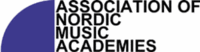 Minutes of the ANMA General Assembly 2023Friday 12th of May 2023 09:00-11:30 in Långvik (Kyrkslätt, Finland)Approval of Agenda/the agenda was approvedElection of the chairperson of the meeting/Anna Maria Koziomtzis was electedVery short presentation of participants/short presentation of the assembly participants20 persons representing 16 member institutions and 1 associate member institution Short report from ANMA EXCOM /secretary General shortly presented the ANMA EXCOM activities after the GA 2022 in TallinnANMA EXCOM meetings: 23.9.2022 in Zoom, 11.11.2022 in Lyon (no formal agenda), 9.2.2023 in Helsinki, 3.4.2023 in Zoomtopics: ANMA talks, mentorship program, ANMA’s role and relevance, preparations for the annual meetingIntroduction of ANMA Excom members/the ANMA EXCOM members present introduced themselvesGuntars (Latvia) and Nora (Norway) were absentnoted that the selection of the ANMA EXCOM member varies in each country; there is no common procedureAccounts/accounts for 2022 were presented and approvedBudget and membership fees /budget for 2023 and 2024 were presented and approvedNew member applications/no new applicationsNordplus activities/covered in a separate session during the annual meeting 2023ANMA /AEC relations/Keld Hosbond is the AEC Council representative for Nordic/Baltic region. ANMA activities could be more visible in AEC (e.g. gender questions, pedagogical development, power relations in teaching, etc.); Keld wants to bring the Nordic voice to AECdiscussion about the regional meeting at the AEC annual conferenceDiscussion on the new ANMA strategy 2023-26/ANMA's strategy and practices were discussed in a separate sessionANMA EXCOM, together with Nordplusmusic EXCOM, will continue to prepare the topic for the 2024 General AssemblyVery shorts country statementsEstonia: Parliament election, new government. Waiting for the situation to stabilize. The higher education funding is raising. Lithuania: Preparations for the 90th birthday of the academy. Building projects going on and about to finish. 36 Ukrainian students. Iceland: Planning of a new building / enlargement of the current: should be accomplished in 2028-29. The university has introduced 5 new IT systems during the year. Curriculum and degree program reform, ready in 2026. Georgia: Last year a new higher education strategy. Now the focus is on meeting the EU Commission's criteria for higher education (e.g. inclusivity). Accreditations next year, SibA supporting. Denmark: Boards to all institutions (previously reporting to the minister). New 4-year contracts for higher education institutions coming soon. Political objective to decentralize education away from big cities. New government, strong cultural policy. New music action plan for the whole country, special emphasis on gender equality.Norway (Astrid): Challenges: budget cuts, student fees from students outside the EU region: costs must be calculated in the fees. Problematic decision, huge workload. Launched a paper in research, with emphases of certain research areas – no new study places will be fully funded to other areas. Sweden: Populists gained a lot of votes, they are not on the side of culture and art. Public finances are focused on defense. Cuts in funding for many years now. A new national platform for responsible internationalization.Finland: New parliament, populists and conservatives will probably form the new government; likely to create difficulties for the funding of arts education. At the same time new study places for bachelor programs taught in Finnish or in Swedish, and ministry’s strategic funding for international student recruitment (programs in English). Specific funding for post-graduate education.Latvia: Demonstrations, no extra funding but pay rises hoped for. External firm to work on strategy for music academy. Accreditations coming.Scotland: Costs of living rising. Program reviews, focusing on employability. Student recruitment challenges for music classroom education program. Next Annual Meeting 2024 in Stockholm, the dates will be announced later2025 in VilniusShort information items from membersNordic Composition Competition for Nordic Bigband composersAEC Pop/Jazz platform February ‘24 in OdenseAny other businessThe participants were encouraged to come up with new topics for ANMAtalks. A QR code for this purpose was submitted.